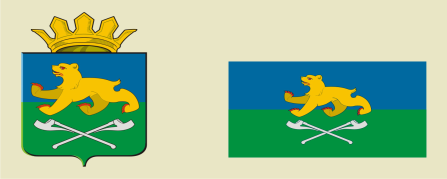 от  28.08.2014    № 94/1-д с. Туринская СлободаО  создании  комиссии по  проведению  тарификации            В  целях  организованного  проведения  работы  по  рассмотрению      тарификации  педагогическим  работникам  ОУ  на  2014-2015  учебный  год,                                              ПОСТАНОВЛЯЮ:      1. Создать  комиссию   из  6  человек  в  составе:  - Белых  Л.Г.,  заместитель начальника  Слободо-Туринского  МОУО,  председатель  комиссии;  - Сабурова  Л.Ю., начальник  МКУ «ЦБОУ  Слободо-Туринского  МР»,   член   комиссии;  - Первухина Л.Н. ,заместитель начальника, главный  экономист  МКУ «ЦБОУ Слободо-Туринского  МР»;  - Маслюкова  С.П.,  ведущий специалист   Слободо-Туринского МОУО,   член   комиссии;  - Мозырева Н.Р.,  методист   МКУ  «ИМЦ ОУ Слободо-Туринского  МР»,  член   комиссии; -  Потанина Л.К., председатель  РК  профсоюза  работников  образования  и  науки,  член   комиссии.                   2. Тарификационной  комиссии  провести   предварительную тарификацию  01.09.2014 г.  с  руководителями  ОУ,  рассмотреть  по  каждому  педагогу  его  учебную  нагрузку,  классное  руководство,  заведование  кабинетом,  надбавки  за  неблагоприятные  условия  труда  и  т.д.    3. Каждый  педагог ОУ  должен  быть  ознакомлен  со  своей  нагрузкой  и  размером  заработной  платы,  о  чём  расписывается  в   приказе по ОУ.       4. Контроль    исполнения  настоящего  постановления  оставляю  за  собой.  Начальник  Слободо-Туринского МОУО:                                  Г.И.Фоминов                                                                       С  постановлением  ознакомлены:                                                 Л.Г.Белых                                                                                                 Л.Ю.Сабурова                                                                                                                                                                Л.Н.Первухина                                                                                                  С.П.Маслюкова                                                                                               Н.Р.Мозырева                                                                                               Л.К.ПотанинаСЛОБОДО-ТУРИНСКИЙ МУНИЦИПАЛЬНЫЙ ОТДЕЛУПРАВЛЕНИЯ ОБРАЗОВАНИЕМП О С Т А Н О В Л Е Н И Е